 First 2020 FSC Meeting of the Year!!!!!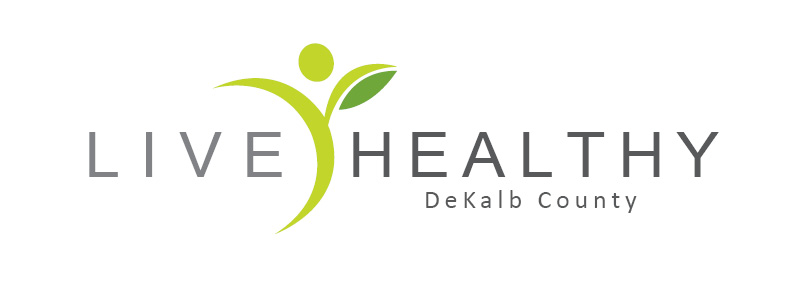 Dekalb County Outreach Building Blank Slate Room:  2550 N Annie Glidden Rd, DeKalb, IL 60115(We will talk about changing the monthly meeting times to the second Thursday of the month at 1pm) – Please email me your thoughts if you do not come to the meeting!!!  thank you  Summary and updates from the December FSC Summer Food SummitSummer Hunger in DeKalb County- Grant opportunity!!!!!  Ideas and input from the group My Pantry Express Program Volunteer recruitment ideas? 